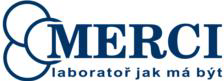 MERCI, s.r.o.Hviezdoslavova 1192/55b, 627 00 Brno-Slatinatel.: 548 428 411, fax: 548 211 485, www.merci.czIČ 46966447DIČ CZ46966447Strana:1/1zapsaná v obchodním rejstříku u Krajského soudu v Brně v oddíle C., vložce 6817, 27.07.1992Děkujeme za vaši poptávku a dovolujeme si nabídnout následující položky:S ohledem na probíhající pandemii COVID-19 kupující a prodávající sjednávají, že uvedená dodací lhůta je pouze orientační. Proto případné nedodržení dodací lhůty z důvodů spočívajících v pandemii COVID-19 a na ní navazujících opatření včetně případné karantény či onemocnění zaměstnanců a neschopnosti dodat předmět dodávky ze strany dodavatelů prodávajícího ze stejných důvodů, není porušením povinnosti prodávajícího (prodlením s dodáním předmětu dodávky). Vzhledem k tomu při nedodržení dodací lhůty z důvodů uvedených v předchozí větě kupujícímu nevzniknou (nemohou vzniknout) vůči prodávajícímu žádné nároky či práva včetně práva na úhradu smluvní pokuty.Pozice Název zařazeníObjednací číslo2stojanzáruka : 24 Mtermín dodání : cca 4-5 týdnů od potvrzení objednávky nebo podpisu KS-10,00 %Součet za nezařazené položkyCena celkem bez DPH:28 390,50 KčCena celkem s DPH:34 352,51 KčCelkový součet za celou sestavuCelkem bez DPH: DPH:Celkem včetně DPH:28 390,50 Kč5 962,01 Kč34 352,51 KčDPH bude účtováno dle platných předpisů v den zdanitelného plnění objednávky.Na objednávce, která se váže k této cenové nabídce, vždy uveďte číslo nabídky, abychom mohli dodržet nabídnuté podmínky. Objednávka se řídí Všeobecnými obchodními podmínkami společnosti MERCI, s.r.o. – viz. www.merci.cz .Zůstáváme s pozdravem a těšíme se na budoucí spoluprácixxx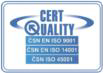 Fakturační adresa:Dodací adresa:Univerzita Jana Evangelisty Purkyně v Ústí nad LabemUniverzita J.E. Purkyně v Ústí nad LabemPasteurova 3544/1400 01	Ústí nad Labem-centrumPasteurova 1400 96	Ústí nad Labemtel.:IČ:	44555601DIČ:	CZ44555601DIČ:	CZ44555601č.ř.Název položkyTypRozměrMnožstvíMJSazba DPHZákladní cena/MJCena/MJCelkem bezDPH12,000ks2112 785,0011 506,5023 013,00lampa germicidní BioTectum UV-C 100lampa germicidní BioTectum UV-C 100lampa germicidní BioTectum UV-C 100-10,00 %s nepřímým účinkem záruka : 24 Mtermín dodání : cca 4-5 týdnů od potvrzení objednávky nebo podpisu KS technické parametry : - viz technická specifikace - příloha VŘ a datový lists nepřímým účinkem záruka : 24 Mtermín dodání : cca 4-5 týdnů od potvrzení objednávky nebo podpisu KS technické parametry : - viz technická specifikace - příloha VŘ a datový lists nepřímým účinkem záruka : 24 Mtermín dodání : cca 4-5 týdnů od potvrzení objednávky nebo podpisu KS technické parametry : - viz technická specifikace - příloha VŘ a datový list2,000ks212 987,502 688,755 377,50